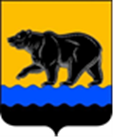 СЧЁТНАЯ ПАЛАТА ГОРОДА НЕФТЕЮГАНСКА16 мкрн., д. 23, помещение № 97, г. Нефтеюганск, Ханты-Мансийский автономный округ - Югра(Тюменская область), 628310, телефон: 20-30-54, факс: 20-30-63 е-mail: sp-ugansk@mail.ru________________________________________________________________________________________Исх. от 10.06.2024 № СП-333-4ЗАКЛЮЧЕНИЕ на проект постановления администрации города Нефтеюганска «О внесении изменений в постановление администрации города Нефтеюганска от 28.07.2022 № 98-нп «Об утверждении порядка и перечня случаев предоставления субсидии из бюджета города Нефтеюганска на финансовое обеспечение затрат Югорскому фонду капитального ремонта многоквартирных домов в связи с оказанием дополнительной помощи при возникновении неотложной необходимости в проведении капитального ремонта общего имущества в многоквартирных домах, расположенных на территории города Нефтеюганска»Счётная палата в соответствии с пунктом 7 части 2 статьи 9 Федерального закона от 07.02.2011 № 6-ФЗ «Об общих принципах организации и деятельности контрольно-счётных органов субъектов Российской Федерации и муниципальных образований» проводит экспертизу проектов муниципальных правовых актов  в части, касающейся расходных обязательств муниципального образования.В целях проведения экспертизы представлен проект постановления администрации города Нефтеюганска «О внесении изменений в постановление администрации города Нефтеюганска от 28.07.2022 № 98-нп «Об утверждении порядка и перечня случаев предоставления субсидии из бюджета города Нефтеюганска на финансовое обеспечение затрат Югорскому фонду капитального ремонта многоквартирных домов в связи с оказанием дополнительной помощи при возникновении неотложной необходимости в проведении капитального ремонта общего имущества в многоквартирных домах, расположенных на территории города Нефтеюганска» (далее – Проект, Порядок).	По результатам экспертизы установлено:	1. Внесение изменений в Порядок обусловлено необходимостью приведения его отдельных положений в соответствие с Постановлением Правительства Российской Федерации от 25.10.2023 № 1782 «Об утверждении общих требований к нормативным правовым актам, муниципальным правовым актам, регулирующим предоставление из бюджетов субъектов Российской Федерации, местных бюджетов субсидий, в том числе грантов в форме субсидий, юридическим лицам, индивидуальным предпринимателям, а также физическим лицам - производителям товаров, работ, услуг и проведение отборов получателей указанных субсидий, в том числе грантов в форме субсидий», решением Думы города Нефтеюганска о местном бюджете.	2. Пунктом 1.2.16 Проекта предлагается раздел 3 Порядка изложить в новой редакции. Абзацем 2 пункта 3.2 предлагаемой редакции предусмотрено «В случае наличия несоответствия отчётов формам отчётности, установленным соглашением, отсутствия или неполного предоставления подтверждающих отчётность документов департамент ЖКХ возвращает Получателю субсидии отчёты для устранения нарушений.». При этом, Проектом не предусмотрен срок, в течение которого департамент ЖКХ возвращает Получателю субсидии отчёты для устранения нарушений. 	Рекомендуем устранить замечание.	Информацию о результатах рассмотрения настоящего заключения необходимо направить в адрес Счётной палаты города Нефтеюганска в срок до 24.06.2024 года.Председатель                                                                                                С.А. ГичкинаИсполнитель:начальник инспекторского отдела №1Портнова Людмила Николаевна8 (3463) 20-30-54 